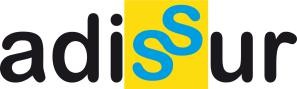 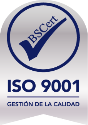 PRESUPUESTO DE INGRESOS Y GASTOS DEL AÑO 2022El Presidente / Representante Legal	La TesoreraFirmado por 4***74**-N JOSÉ FRANCISCO CONCEPCIÓN RODRÍGUEZ (R: G-76002617), el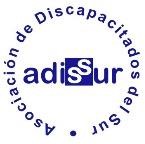 día 31/03/2022 con un certificado emitido por AC FNMT REPRESENTACIÓNFirmado por 4***82**-Y MARÍA NIEVES HERNÁNDEZ VALLES, el día 31/03/2022con un certificado emitido por FNMTFirmado: José Francisco Concepción Rodríguez	Firmado: María Nieves Hernández VallesPREVISIÓN DE INGRESOS DEL PRESENTE EJERCICIO ECONÓMICOPREVISIÓN DE INGRESOS DEL PRESENTE EJERCICIO ECONÓMICOPREVISIÓN DE INGRESOS DEL PRESENTE EJERCICIO ECONÓMICOFUENTE DE FINANCIACIÓN: (Proyectos de Entidades Públicas y Privadas, Actividades de Autofinanciación, Cuotas de Socios, Donaciones, Otros…).IMPORTE DEL INGRESOPORCENTAJE (%)CUOTAS DE ASOCIADOS660,000,19APORTACIÓN DE USUARIOS POR SERVICIOS PRESTADOS45.683,9312,99DONACIONES550,000,16OTRAS ACTUACIONES DE AUTOFINANCIACIÓN1.486,860,42CONVENIOS/CONTRATOS PARA LA PRESTACIÓN DE SERVICIOS PÚBLICOS0,000,00GOBIERNO DE CANARIAS283.964,1680,72CABILDO DE GRAN CANARIA2.000,000,57CABILDO DE TENERIFE1.424,440,40AYUNTAMIENTO DE LA VILLA DE AGÜIMES1.390,900,40AYUNTAMIENTO DE SANTA LUCÍA DE TIRAJANA7.000,001,99INICIATIVAS PRIVADAS: FUNDACIÓN LA CAIXA4.962,001,41INICIATIVAS PRIVADAS: D.G. EVENTOS2.650,000,75351.772,29100,00PREVISIÓN DE GASTOS DEL PRESENTE EJERCICIO ECONÓMICOPREVISIÓN DE GASTOS DEL PRESENTE EJERCICIO ECONÓMICOPREVISIÓN DE GASTOS DEL PRESENTE EJERCICIO ECONÓMICOCONCEPTOIMPORTE DEL GASTOPORCENTAJE (%)SUELDOS Y SALARIOS206.000,0058,56ASESORÍA LABORAL, FISCAL, CONTABLE, AUDITORÍA, ETC.6.100,001,73CONSULTORÍAS EXTERNAS: PREVENCIÓN DE RIESGOS LABORALES, CALIDAD ISO 9001, LEY ORGÁNICA DE PROTECCIÓN DE DATOS (LOPD), FORMACIÓN, ETC.3.932,401,12SUMINISTROS (agua, luz, gas, etc.)414,380,12SERVICIOS BANCARIOS Y SIMILARES123,160,04TRIBUTOS E IMPUESTOS105,000,03SEGUROS BENEFICIARIOS, PERSONAL, VOLUNTARIOS, DEPENDENCIAS, AUTOS, ETC.2.250,000,64REPARACIONES, REFORMAS, MANTENIMIENTO Y CONSERVACIÓN DE INSTALACIONES1950,000,55COMUNICACIONES (teléfono fijo, móvil, internet, hosting, web, mensajería, etc.)2.215,300,63ADQUISICIÓN, ALQUILER Y MANTENIMIENTO DE EQUIPOS DE OFICINA938,030,27ADQUISICIÓN DE MOBILIARIO, MEDIOS AUDIOVISUALES, INFORMÁTICOS, ETC.13.300,003,78CONSUMIBLES Y COMPONENTES DE EQUIPOS DE OFICINA E INFORMÁTICOS1.044,710,30MATERIAL DE OFICINA Y FOTOCOPIAS796,150,23MATERIAL PARA ACTIVIDADES10.500,002,98MATERIAL Y EQUIPAMIENTO DEPORTIVO3.200,000,91MATERIAL DIDÁCTICO, PEDAGÓGICO, TERAPÉUTICO Y TÉCNICO ESPECÍFICO2.800,000,80GASTOS DE ACTIVIDADES23.413,156,66ALOJAMIENTO EN ESTANCIAS DE RESPIRO2.115,440,60ALIMENTACIÓN EN ESTANCIAS DE RESPIRO, EN TALLERES DE COCINA, ETC.984,560,28DISEÑO, IMPRENTA Y PUBLICIDAD3.207,860,91TRANSPORTE12.682,003,61PUBLICIDAD1.585,300,45ALQUILER DE INSTALACIONES DEPORTIVAS, RECURSOS EXTERNOS, ETC.1.680,000,48MATERIAL DE LIMPIEZA, ASEO E HIGIENE1.983,720,56GASTOS DE VIAJES (locomoción, parking, billetes avión/barco, etc.)1.300,500,37MANTENIMIENTO, REPARACIÓN, RECAMBIOS Y CONSERVACIÓN DE VEHÍCULOS1.582,490,45SISTEMAS DE SEGURIDAD700,420,20GASTOS VARIOS E IMPREVISTOS1.350,000,38AMORTIZACIONES INMOVILIZADO5.200,001,47PROVISIÓN DE FONDOS38.317,7210.89TOTAL351.772,29100,00